1 Rozporządzenie Parlamentu Europejskiego i Rady (UE) 2016/679 z dnia 27 kwietnia 2016 r. w sprawie ochrony osób fizycznych w związku z przetwarzaniem danych osobowych i w sprawie swobodnego przepływu takich danych oraz uchylenia dyrektywy 95/46/WE (ogólne rozporządzenie o ochronie danych), (tj. Dz. U. UE. L. z 2016 r. Nr 119, str. 1 ze zm.).Nr wydania: 2, data: 29.03.2023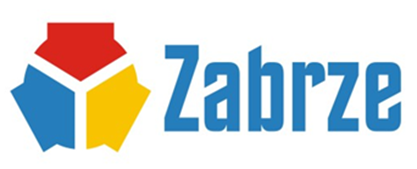 INFORMACJA O PRZETWARZANIU DANYCH OSOBOWYCH WYBÓR ŁAWNIKÓW KADENCJA 2024-2027Kto jest Administratorem Pani/Pana danych osobowych?Administratorami danych osobowych są:Prezydent Miasta Zabrze, którego siedziba mieści się w Urzędzie Miejskim w Zabrzu, 41-800, przy ul. Powstańców Śląskich nr 5-7 – w zakresie merytorycznym.Rada Miasta Zabrze, której siedziba mieści się w Urzędzie Miejskim w Zabrzu, 41-800, przy ul. Powstańców Śląskich nr 5-7 – w zakresie organizacyjno-technicznym.Jak się skontaktować z Administratorem, żeby uzyskać więcej informacji o przetwarzaniu Pani/Pana danych osobowych?Z Prezydentem Miasta Zabrze może się Pani/Pan skontaktować w sprawach związanych z ochroną danych osobowych, w następujący sposób:pod adresem poczty elektronicznej: umz@um.zabrze.pl,pod numerem telefonu: 32 373 33 00,pisemnie na adres: Urząd Miejski w Zabrzu, 41-800, przy ul. Powstańców Śląskich nr 5-7 z dopiskiem „Ochrona danych osobowych”.Z Radą Miasta Zabrze może się Pani/Pan skontaktować w sprawach związanych z ochroną danych osobowych, w następujący sposób:pod adresem poczty elektronicznej: sekretariat_brm@um.zabrze.pl,pod numerem telefonu: 32 373 33 00,pisemnie na adres: Rada Miasta Zabrze, 41-800, przy ul. Religi nr 1 z dopiskiem „Ochrona danych osobowych”.Jak się skontaktować z Inspektorem Ochrony Danych?W Urzędzie Miejskim w Zabrzu wyznaczono Inspektora Ochrony Danych, z którym może się Pani/Pan skontaktować w sprawach związanych z ochroną danych osobowych, w następujący sposób:pod adresem poczty elektronicznej: iod@um.zabrze.pl,pod numerem telefonu: 32 373 33 00,pisemnie na adres: Urząd Miejski w Zabrzu, 41-800, przy ul. Powstańców Śląskich nr 5-7 z dopiskiem „Inspektor ochrony danych”.Jaki jest cel i podstawa prawna przetwarzania Pani/Pana danych osobowych?Dane osobowe kandydatów na ławników, zawarte w karcie zgłoszenia kandydata na ławnika oraz załącznikach do karty, będą przetwarzane w celu przeprowadzenia procedury wyborów ławników do Sądu Rejonowego w Zabrzu oraz Sądu Okręgowego w Gliwicach.Dane osobowe osób reprezentujących podmioty zgłaszające kandydatów na ławników i obywateli zgłaszających kandydatów na ławników będą przetwarzane w celu zgłoszenia kandydata na ławnika, a w przypadku osoby, której nazwisko zostało umieszczone jako pierwsze na liście również w celu składania wyjaśnień w sprawie zgłoszenia kandydata na ławnika.Podstawą prawną zbierania Pani/Pana danych osobowych jest art. 6 ust. 1 lit. c RODO1, tj.: obowiązek prawny ciążący na administratorze wynikający z przepisów ustawy z dnia 14 czerwca 1960 r. Kodeks postępowania administracyjnego, ustawy z 27 lipca 2021 r. Prawo o ustroju sądów powszechnych oraz Rozporządzenia Ministra Sprawiedliwości z dnia 9 czerwca 2011 r. w sprawie sposobu postępowania z dokumentami złożonymi radom gmin przy zgłaszaniu kandydatów na ławników oraz wzoru karty zgłoszenia oraz art. 9 ust. 2 lit. g RODO1 (przetwarzanie jest niezbędne ze względów związanych z ważnym interesem publicznym, na podstawie prawa Unii lub prawa państwa członkowskiego, które są proporcjonalne do wyznaczonego celu, nie naruszają istoty prawa do ochrony danych i przewidują odpowiednie i konkretne środki ochrony praw podstawowych i interesów osoby, której dane dotyczą).Kto jest odbiorcą Pani/Pana danych osobowych?Pani/Pana dane mogą zostać udostępnione instytucjom i organom uprawnionym na podstawie przepisów prawa, odbiorcom będącym podmiotami przetwarzającymi, to jest świadczącym usługi na zlecenie Miasta Zabrze, w szczególności w zakresie usług IT. Podmiotem świadczącym usługę eSesja tj. oprogramowania zapewniającego zarządzanie pracami Rady Miasta Zabrze i Komisji Rady Miasta Zabrze, w którym Pani/Pana dane będą przetwarzane jest MWC Sp. z o. o. z siedzibą w Poznaniu. Podmiotem świadczącym usługi w związku z prowadzeniem strony internetowej Biuletynu Informacji Publicznej Urzędu Miejskiego w Zabrzu jest BetaSoft Sp. z o.o. z siedzibą w Bytomiu. Podmiotem świadczącym usługi w związku z prowadzeniem strony internetowej Miasta Zabrze jest V-INTAL Katarzyna Klimaj z Tarnowskich Gór.  Podmiotem świadczącym usługi w zakresie ewidencyjno-księgowym jest Asseco Data Systems S.A. z siedzibą w Gdyni. W niektórych przypadkach podmioty zewnętrzne świadczące usługi na zlecenie Miasta Zabrze mogą występować w roli niezależnych administratorów np. Poczta Polska lub inni operatorzy pocztowi, w tym firmy kurierskie. Dane kandydatów na ławników/wybranych ławników w postaci imienia/imion i nazwiska będą zamieszczone w uchwale Rady Miasta Zabrze i podlegają publikacji, w związku z tym będą udostępniane w Biuletynie Informacji Publicznej Urzędu Miejskiego w Zabrzu oraz na stronie internetowej Urzędu Miejskiego w Zabrzu, co oznacza, że odbiorcą opublikowanych danych mogą być wszystkie osoby przeglądające BIP lub stronę Urzędu Miasta.Dane osobowe w trakcie przeprowadzania procedury wyboru ławników będą udostępnione Wojewódzkiemu Komendantowi Policji, a po jej zakończeniu przekazane odpowiednio do Sądu Rejonowego w Zabrzu oraz Sądu Okręgowego w Gliwicach.Jak długo przechowujemy Pani/Pana dane osobowe?Pani/Pana dane osobowe będą przechowywane jedynie w okresie niezbędnym do spełnienia celu, dla którego zostały zebrane.Po spełnieniu celu, dla którego Pani/Pana dane zostały zebrane, dane osobowe wybranych ławników będą przekazywane odpowiednio do Sądu Rejonowego w Zabrzu oraz Sądu Okręgowego w Gliwicach, zaś pozostałe dane osobowe będą zwracane podmiotowi zgłaszającemu kandydata na ławnika lub kandydatowi, który nie został wybrany na ławnika, w terminie 60 dni od dnia przeprowadzenia wyborów. Po upływie terminu dane osobowe podlegają zniszczeniu przez komisję powołaną przez Radę Miasta Zabrze w terminie 30 dni od dnia upływu terminu do odbioru dokumentacji.Dane opublikowane w uchwałach w zakresie imienia/imion i nazwiska wybranych ławników będą przechowywane wieczyście (kat. arch. A), jedynie w celach archiwalnych, przez okres wyznaczony na podstawie rozporządzenia Prezesa Rady Ministrów w sprawie instrukcji kancelaryjnej, jednolitych rzeczowych wykazów akt oraz instrukcji w sprawie organizacji i zakresu działania archiwów zakładowych. Po 25 latach zostaną przekazane do Archiwum Państwowego. Państwa dane osobowe, w zakresie prowadzonej korespondencji m.in. z sądami, policją i itp. będą przechowywane nie krócej niż przez okres 5 lat licząc od roku następnego po zakończeniu sprawy zgodnie z kategorią archiwalną dokumentacji niearchiwalnej (kat. arch. BE5). jedynie w celach archiwalnych, przez okres wyznaczony na podstawie rozporządzenia Prezesa Rady Ministrów w sprawie instrukcji kancelaryjnej, jednolitych rzeczowych wykazów akt oraz instrukcji w sprawie organizacji i zakresu działania archiwów zakładowych. Jakie ma Pani/Pan uprawnienia wobec Administratora w zakresie przetwarzanych danych?Na zasadach określonych przepisami RODO, posiada Pani/Pan prawo do żądania od Administratora:dostępu do treści swoich danych osobowych,sprostowania (poprawiania) swoich danych osobowych,ograniczenia przetwarzania swoich danych osobowych.Czy przysługuje Pani/Panu prawo do wniesienia skargi na przetwarzanie danych przez Administratora?Gdy uzna Pani/Pan, że przetwarzanie Pani/Pana danych osobowych narusza przepisy o ochronie danych osobowych, przysługuje Pani/Panu prawo do wniesienia skargi do organu nadzorczego, którym jest Prezes Urzędu Ochrony Danych Osobowych, z siedzibą w Warszawie, przy ul. Stawki 2, 00-193 Warszawa.Czy musi Pani/Pan podać nam swoje dane osobowe?Podanie przez Panią/Pana danych osobowych jest dobrowolne, ale niezbędne do przeprowadzenia procedury wyborów ławników do Sądu Rejonowego w Zabrzu oraz Sądu Okręgowego w Gliwicach, co wynika z przepisów ustawy z dnia 27 lipca 2001 r. Prawo o ustroju sądów powszechnych.W przypadku braku wskazanych w ww. przepisach danych osobowych zgłoszenia kandydatów pozostawia się bez dalszego biegu.Czy przysługuje Pani/Panu prawo do niepodlegania decyzji opartej wyłącznie na zautomatyzowanym przetwarzaniu, w tym profilowaniu?Nie będzie Pani/Pan podlegać decyzji, opierającej się na zautomatyzowanym przetwarzaniu, która jednocześnie będzie wywoływała wobec Pani/Pana skutki prawne lub w podobny sposób istotnie na Panią/Pana wpływała. Pani/Pana dane osobowe nie będą profilowane.